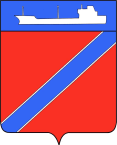 ПОСТАНОВЛЕНИЕАДМИНИСТРАЦИИ ТУАПСИНСКОГО ГОРОДСКОГО ПОСЕЛЕНИЯ               ТУАПСИНСКОГО РАЙОНА от 19.10.2016                                                                           № 1587г. ТуапсеО внесении изменений в постановление администрации Туапсинского городского поселения Туапсинского района от 16 мая 2011 года № 371 «Об учете и регистрации аттракционной техники, установленной на территории Туапсинского городского поселения Туапсинского района»В соответствии  Законом Краснодарского края от 04  марта  2015  года   № 3136-КЗ  «О региональном государственном  надзоре за техническим состоянием и безопасной эксплуатацией аттракционной техники в Краснодарском крае», постановлением главы администрации (губернатора) Краснодарского края от 23 августа 2010 года № 721 «Об утверждении Правил обеспечения безопасности посетителей и обслуживающего персонала      аттракционов    в    Краснодарском крае», п о с т а н о в л я ю:1.Внести изменения в постановление администрации Туапсинского городского поселения Туапсинского района от 16 мая 2011 года № 371 «Об учете и регистрации аттракционной техники, установленной на территории Туапсинского городского поселения Туапсинского района», изложив приложения № 1 «Состав межведомственной комиссии по учету и регистрации аттракционной техники, установленной на территории Туапсинского городского поселения Туапсинского района»  и  №  3 «Порядок учета и регистрации аттракционной техники, расположенной на территории Туапсинского городского поселения Туапсинского района», в новой редакции (приложение № 1, приложение № 2).2.Отделу юридического обеспечения по взаимодействию с представительным  органом, организации работы  с  обращениями граждан, общественностью и СМИ  администрации Туапсинского городского поселения  Туапсинского района  (Дроботова)   разместить настоящее постановление на официальном сайте администрации Туапсинского городского поселения. 2 3.Сектору  по  документообороту  управления делами администрации Туапсинского городского поселения (Кот) обнародовать настоящее постановление в установленном порядке.4.Постановление вступает в силу со дня его обнародования.Глава Туапсинскогогородского поселения							          А.В. ЧеховПРИЛОЖЕНИЕ № 1УТВЕРЖДЕНпостановлением администрации Туапсинского городского поселения Туапсинского районаот 19.10.2016 г. № 1587 «ПРИЛОЖЕНИЕ № 1к постановлению администрацииТуапсинского городского поселения Туапсинского района от 16 мая 2011 года № 371 СОСТАВмежведомственной комиссии по регистрации и учету аттракционной техники, установленной на территории Туапсинского городского поселения Туапсинского районаПредседатель комиссии:Балантаева                         - заместитель главы  Елена Михайловна           администрации Туапсинского городского поселения;Заместитель председателя комиссии:Миля                                   - начальник  управления делами  администрации                                                       Валентина Викторовна    Туапсинского городского поселения;Секретарь комиссии:Лабусова                          - заместитель директора муниципального бюджетногоЛюдмила Полиефтовна   учреждения культуры «Городской организационно-                                            Методический центр культуры»;Члены комиссии:Коркишко                          - начальник отдела архитектуры администрацииМаксим Михайлович       администрации Туапсинского городского поселения;Винтер                               - начальник отдела имущественных и земельныхМаргарита Алексеевна    отношений администрации Туапсинского                                                                                                                                                                            городского поселения;Такмазян                              - заведующий сектора экономики, транспорта и Анжелика Григорьевна      торговли  администрации Туапсинского                                               городского поселения;2Швалева                               - начальник отдела культуры администрацииОксана Евгеньевна             Туапсинского городского поселения;Маньков                                - начальник отдела по спорту и молодежной                        Александр Александрович   политике администрации Туапсинского                                                   городского поселения;Кротов                                  - начальник МКУ «Управление по делам ГО и ЧС».Алексей Сергеевич           ПРИЛОЖЕНИЕ № 2УТВЕРЖДЕНпостановлением администрации Туапсинского городского поселения Туапсинского районаот 19.10.2016 г. № 1587«ПРИЛОЖЕНИЕ № 3к постановлению администрацииТуапсинского городского поселения Туапсинского района от 16 мая 2011 года № 371 ПОРЯДОКрегистрации и  учета аттракционной техники, установленной на территории  Туапсинского городского поселения Туапсинского района 1.Порядок регистрации и учета аттракционной техники, установленной на территории  Туапсинского городского поселения Туапсинского района (далее - Порядок) разработан в целях реализации постановления главы администрации (губернатора) Краснодарского края         от 23 августа 2010 года № 721 «Об утверждении Правил обеспечения безопасности посетителей и обслуживающего персонала аттракционов в Краснодарском крае» и обеспечения безопасности эксплуатации аттракционной техники.2.В целях настоящего Порядка в соответствии с Законом Краснодарского края от 04.03.2015 года № 3136-КЗ «О региональном государственном надзоре за техническим состоянием и безопасной эксплуатацией аттракционной техники в Краснодарском крае» под аттракционной техникой понимаются временно устанавливаемые (передвижные)  и стационарные (смонтированные на фундаментах) аттракционы и вспомогательные устройства для аттракционов, предназначенные для развлечений в общественных местах.3.Аттракционная техника подразделяется на:- механизированную/немеханизированную;- водную;- надувную.4. Регистрации до пуска в эксплуатацию подлежат как стационарные, так и передвижные механизированные аттракционы, подвижные элементы которых приводятся в действие с использованием электрической или других видов неживой энергии.5.Учет всей аттракционной техники, установленной на территории Туапсинского городского поселения Туапсинского района, вне зависимости от форм собственности, осуществляется межведомственной комиссией по регистрации и учету аттракционной техники, установленной на территории Туапсинского городского поселения Туапсинского района (далее – межведомственная комиссия) по мере её выявления, но не реже одного раза в квартал.6.Владельцы (арендаторы) аттракционов обязаны зарегистрировать их в межведомственной комиссии при администрации Туапсинского городского поселения Туапсинского района. Незарегистрированные  аттракционы  к эксплуатации не допускаются.7.Организация регистрации и учета аттракционной деятельности возлагается на муниципальное казенное учреждение «Управление по делам ГО и ЧС». Ответственное должностное лицо, назначаемое приказом руководителя, ведет Журнал регистрации и учета аттракционной техники, установленной на территории Туапсинского городского поселения Туапсинского района  и  вносит в него соответствующие записи     (приложение № 2).8.Аттракционы должны эксплуатироваться в соответствии с Правилами обеспечения    безопасности   посетителей   и   обслуживающего  персоналааттракционов  в Краснодарском крае,   утвержденными постановлением главы администрации  (губернатора) Краснодарского края от 23 августа  2010 года № 721  и эксплуатационной документацией.9.К аттракционам (сборочным единицам аттракционов) с повышенной опасностью относятся:- аттракционы с механизированным приводом с подъемом посадочных мест (посетителей) на высоту от уровня посадочной площадки более 2 м - для детских аттракционов и более 3 м - для взрослых независимо от скорости вращения;-карусели с механизированным приводом вертикальные, горизонтальные, наклонные, со сложной траекторией движения при линейной скорости посадочных мест более 0,5 м/с независимо от высоты подъема;-аттракционы типа "Автодром" со свободной траекторией движения самоходных средств (электромобилей) без подъема при скорости движения более 4 м/с;-аттракционы любой конструкции при линейной скорости движения посадочных мест более 5 м/с; а также батуты;-качели  механизированные  и  немеханизированные, вращающиеся или с углом отклонения посадочных мест на величину более 45° и подъемом кабин более 1,5 м;-аттракционы  механизированные с гидравлическим или пневматическим приводом посадочных мест (кабин, платформ)10. Регистрации подлежат аттракционы, находящиеся:  в парках культуры и отдыха;    на пляжах, зонах отдыха (размещенные на период курортного сезона);  в торгово-развлекательных центрах, пансионатах, санаториях;в передвижных аттракционных комплексах;в аквапарках;а также отдельно стоящие водные горки.Регистрация аттракционной техники ведется в журнале регистрации и учета аттракционов.11.Для регистрации аттракциона владелец (арендатор) представляет в межведомственную комиссию при администрации Туапсинского городского поселения Туапсинского района  следующие документы:заявление о регистрации с указанием места размещения аттракциона, его наименования, года выпуска, завода и страны изготовителя (приложение № 1);копию свидетельства о внесении записи в Единый государственный реестр юридических лиц;копию свидетельства о постановке на учет в налоговом органе юридического лица;копию свидетельства о государственной регистрации заявителя в качестве индивидуального предпринимателя;эксплуатационную документацию на русском языке (руководство по эксплуатации);приказы об организации внутреннего контроля, назначении аттестованных по охране труда, пожарной и электробезопасности, инженерно-технических работников, отвечающих за безопасную эксплуатацию аттракционов, а также технического персонала, ремонтирующего и обслуживающего аттракцион;заключение специализированной организации о возможности продления срока эксплуатации (для аттракциона, отработавшего нормативный срок службы);сертификат соответствия на аттракцион (при наличии);заключение специализированной организации о техническом состоянии аттракциона (для импортных аттракционов, ранее бывших в эксплуатации);копию страхового полиса страхования гражданской ответственности владельца аттракциона за причинение вреда жизни и/или здоровью физических лиц, имуществу физических или юридических лиц, государственному или муниципальному имуществу, окружающей среде при эксплуатации аттракциона (при наличии).Если копии документов не заверены нотариусом, то они представляются с предъявлением оригинала.12.Владелец (арендатор) аттракциона обязан организовать обучение и аттестацию инженерно-технических работников, отвечающих за безопасную эксплуатацию аттракционов, а также технического персонала, ремонтирующего и обслуживающего аттракцион.13.Владелец (арендатор) обязан информировать орган, регистрирующий аттракцион, обо всех несчастных случаях, произошедших с посетителями аттракционов.14. Ответственное должностное лицо обрабатывает представленные документы на регистрацию аттракционов и представляет их для дальнейшего рассмотрения на заседании межведомственной комиссии.15. Межведомственная комиссия рассматривает  представленные документы на регистрацию аттракционной техники на заседании и принимает одно из следующих мотивированных решений:- о выдаче карточки регистрации аттракциона;- об отказе в выдаче карточки регистрации аттракциона.16. На основании принятого Комиссией мотивированного решения, в течение 10 рабочих дней со дня обращения владельца (арендатора) аттракционной техники с заявлением о регистрации ответственное должностное  лицо:- регистрирует аттракцион в журнале регистрации и учета аттракционной техники, установленной на территории Туапсинского городского поселения Туапсинского района  и выдает карточку регистрации аттракционной техники;- выдает отказ в регистрации, о чем уведомляет владельца (арендатора) аттракциона в форме письменного уведомления с указанием причин отказа.17. За получением карточки регистрации аттракциона, установленного на территории Туапсинского городского поселения Туапсинского района (приложение № 3), владелец (арендатор) обращается к ответственному должностному лицу.18.В случае изменения сведений о владельце (арендаторе) аттракциона, изменения местонахождения (установки) аттракциона, указанных при регистрации, владелец (арендатор) аттракциона обязан в течение семи дней со дня возникновения вышеуказанных обстоятельств обратиться в  межведомственную комиссию с заявлением о внесении изменений в Журнал и выдаче новой карточки регистрации аттракционной техники.18.1. При обращении владельца (арендатора) аттракционной техники в межведомственную комиссию для внесения изменений в карточку регистрации аттракционной техники представляются:- заявление (приложение № 1 к Порядку);- карточка регистрации аттракционной техники.18.2. На основании представленных документов  межведомственная комиссия принимает решение и в течение 10 рабочих дней ответственное должностное лицо вносит соответствующие изменения в Журнал и выдает новую карточку регистрации аттракционной техники либо письменно уведомляет об отказе во внесении изменений.18.3.При принятии решения об отказе во внесении изменений в Журнал регистрации и выдаче новой карточки регистрации аттракционной техники межведомственная комиссия уведомляет собственника (владельца) аттракциона в форме письменного уведомления с указанием причин отказа.18.4.Материалы, послужившие основанием для регистрации аттракционов, изменения регистрационных данных и снятия с учета аттракционов и Журнал регистрации хранятся в течение 5 лет.19.В случае выявления нарушения при эксплуатации аттракционной техники межведомственная комиссия вправе принять решение о признании недействительной карточки регистрации аттракциона с занесением соответствующей записи в Журнал регистрации и учета аттракционной техники, установленной на территории Туапсинского городского поселения Туапсинского района.20.В целях учета, контроля и проведения мониторинга деятельности юридических и (или) физических лиц, эксплуатирующих аттракционную технику на территории Туапсинского городского поселения Туапсинского района, независимо от форм собственности и ведомственной принадлежности межведомственная комиссия осуществляет ежегодную проверку аттракционов, установленных на территории Туапсинского городского поселения Туапсинского района.Начальник отдела юридическогообеспечения администрации Туапсинского городского поселенияТуапсинского района                                                                   Т.Ф. Дроботова           ПРИЛОЖЕНИЕ №  1к Порядку регистрации и учета аттракционной техники, установленной на территории Туапсинского городского поселения Туапсинского районаОБРАЗЕЦзаявления о регистрации аттракционаПредседателю  межведомственной    комиссии по регистрации и учету аттракционной техники,установленной на территории  Туапсинского   городского поселения                 ЗаявлениеЯ,________________________________________________________________Ф.И.О. руководителя предприятия, организации, индивидуальногопредпринимателя (владельца, арендатора аттракциона)прошу_____________________________________________________________(зарегистрировать аттракционную технику, снять с учета аттракционную технику,внести изменения в карточку регистрации аттракционной техники)Наименование аттракциона____________________________________________Полное наименование предприятия, организации владельца (арендатора) аттракциона________________________________________________________Юридический адрес предприятия, организации, индивидуального предпринимателя (владельца, арендатора аттракциона):_____________________________________________________________________________________________________________________Фактический адрес предприятия, организации, индивидуального предпринимателя (владельца, арендатора аттракциона):____________________________________________________________________________________________________________________Паспортные данные индивидуального предпринимателя (владельца, арендатора аттракциона): серия_________________№___________, дата выдачи______________кем выдан____________________________________Место, адрес нахождения (установки) аттракциона________________________________________________________Завод-изготовитель__________________________________________________Заводской номер аттракциона_________________________________________Наличие руководства по эксплуатации (паспорта)______________________________________________________Год выпуска аттракциона__________________________________________Контактные телефоны____________________________________________Дата, подписьПРИЛОЖЕНИЕ № 3 к Порядку регистрации и учета аттракционной техники, установленной на территории Туапсинского городского поселения Туапсинского районаКАРТОЧКАрегистрации аттракционной техники, установленной на территории Туапсинского городского поселения Туапсинского районаДата                                                                                                       г.Туапсе                                                                             Карточка выдана ____________________________________________________________________________________________________________________________________(полное наименование юридического лица/Ф.И.О. индивидуальногопредпринимателя - владельца (арендатора) аттракциона)ИНН _______________________________ ОГРН ________________________Произвел регистрацию аттракциона __________________________________________________________________,(наименование аттракциона)расположенного __________________________________________________________________.(местонахождение аттракциона)Завод-изготовитель аттракциона __________________________________________________________________.Заводской номер аттракциона __________________________________________________________________.Год выпуска аттракциона ___________________________________________.Аттракцион зарегистрирован в журнале учета и регистрации аттракционной техники, установленной на территории Туапсинского городского поселения Туапсинского района за номером _______.Действительно до  «___»___________ 20___ года.Председатель комиссии    _______________________/__________________                                                                           подпись                                       расшифровкаПРИЛОЖЕНИЕ №  2к Порядку регистрации и учета аттракционной техники, установленной на территории Туапсинского городского поселения Туапсинского районаЖУРНАЛрегистрации и учета аттракционной техники,установленной на территории Туапсинского городского поселения Туапсинского районаНачат «___»___________ 20___ годаОкончен «___»___________ 20___ года№ п/пДатаПолное наименование предприятия,организации владельца аттракционаПолное наименование предприятия,организации владельца аттракционаНаименование аттракционаЗавод-изготовитель, год выпуска аттракционаЗаводской номерНаличие руководства по эксплуатации (паспорта)Место, адрес нахождения (установки) аттракционаПримечание№ п/пДатаДля юридических лицДля индивидуальных предпринимателейНаименование аттракционаЗавод-изготовитель, год выпуска аттракционаЗаводской номерНаличие руководства по эксплуатации (паспорта)Место, адрес нахождения (установки) аттракционаПримечание№ п/пДатаНаименование юридического лица, адреса (места нахождения) постоянно действующего исполнительного органа юридического лицаФамилия, имя, отчество владельца аттракциона, паспортные данныеНаименование аттракционаЗавод-изготовитель, год выпуска аттракционаЗаводской номерНаличие руководства по эксплуатации (паспорта)Место, адрес нахождения (установки) аттракционаПримечание